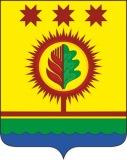 О внесении изменений в решение Собрания депутатов Шумерлинского муниципального округа от 23.11.2021           № 2/9 «Об утверждении Положения о муниципальном земельном контроле в границах Шумерлинского муниципального округа Чувашской Республики»В соответствии с решением Собрания депутатов Шумерлинского муниципального округа от 20.12.2021 № 4/6 «О вопросах правопреемства»Собрание депутатов Шумерлинского муниципального округаЧувашской Республики решило:1. Внести в решение Собрания депутатов Шумерлинского муниципального округа от 23.11.2021 № 2/9 «Об утверждении Положения о муниципальном земельном контроле в границах Шумерлинского муниципального округа Чувашской Республики» следующие изменения:1.1. пункт 2 признать утратившим силу;1.2. в Положении о муниципальном земельном контроле в границах Шумерлинского муниципального округа Чувашской Республики:          а) в разделе 1:пункт 3 изложить в следующей редакции:«3. Муниципальный контроль осуществляется администрацией Шумерлинского муниципального округа Чувашской Республики (далее – Контрольный орган).»;пункт 4 изложить в следующей редакции:«4. От имени Контрольного органа муниципальный контроль вправе осуществлять следующие должностные лица:1) глава Шумерлинского муниципального округа Чувашской Республики (далее – глава округа);2) заместитель главы администрации Шумерлинского муниципального округа, в ведении которого  находятся вопросы муниципального контроля;3) должностные лица структурных подразделений администрации, в должностные обязанности которых в соответствии с их должностной инструкцией входит осуществление полномочий по муниципальному контролю.»;пункт 7 изложить в следующей редакции:«7. Решение о проведении контрольного мероприятия принимает глава округа или заместитель главы администрации Шумерлинского муниципального округа, в ведении которого находятся вопросы муниципального контроля.»;б)  в разделе 3:в абзаце первом пункта 19 слова  «на официальном сайте Шумерлинского района» заменить словами «на официальном сайте Шумерлинского муниципального округа»;абзац второй пункта 23 изложить в следующей редакции:«Доклад о правоприменительной практике утверждается главой округа и размещается на официальном сайте в информационно-телекоммуникационной сети «Интернет» в течение 3 (трех) рабочих дней со дня утверждения.»;в) в разделе 5:пункт 30 изложить в следующей редакции:«30. Жалоба на решение Контрольного органа, действия (бездействие) его должностных лиц рассматривается главой округа.»; пункт 31 изложить в следующей редакции: «31. Жалоба на решение Контрольного органа, действия (бездействие) его должностных лиц подлежит рассмотрению в срок, не превышающий двадцати рабочих дней со дня ее регистрации. В случае, если для ее рассмотрения требуется получение сведений, имеющихся в распоряжении иных органов, срок рассмотрения жалобы может быть продлен на 20 рабочих дней главой округа или заместителем главы администрации Шумерлинского муниципального округа, в ведении которого находятся вопросы муниципального контроля.».3. Настоящее решение вступает в силу после его официального опубликования в издании «Вестник Шумерлинского района» и подлежит размещению на официальном сайте Шумерлинского муниципального округа в сети «Интернет».ЧĂВАШ РЕСПУБЛИКИЧУВАШСКАЯ РЕСПУБЛИКАÇĚМĚРЛЕ МУНИЦИПАЛЛĂОКРУГĔН ДЕПУТАТСЕН ПУХĂВĚЙЫШĂНУ04.02.2022 6/12 №Çемěрле хулиСОБРАНИЕ ДЕПУТАТОВШУМЕРЛИНСКОГО МУНИЦИПАЛЬНОГО ОКРУГАРЕШЕНИЕ04.02.2022  № 6/12город ШумерляПредседатель Собрания депутатов Шумерлинского муниципального округаЧувашской РеспубликиГлава Шумерлинского муниципального округаЧувашской РеспубликиБ.Г. ЛеонтьевЛ.Г. Рафинов        